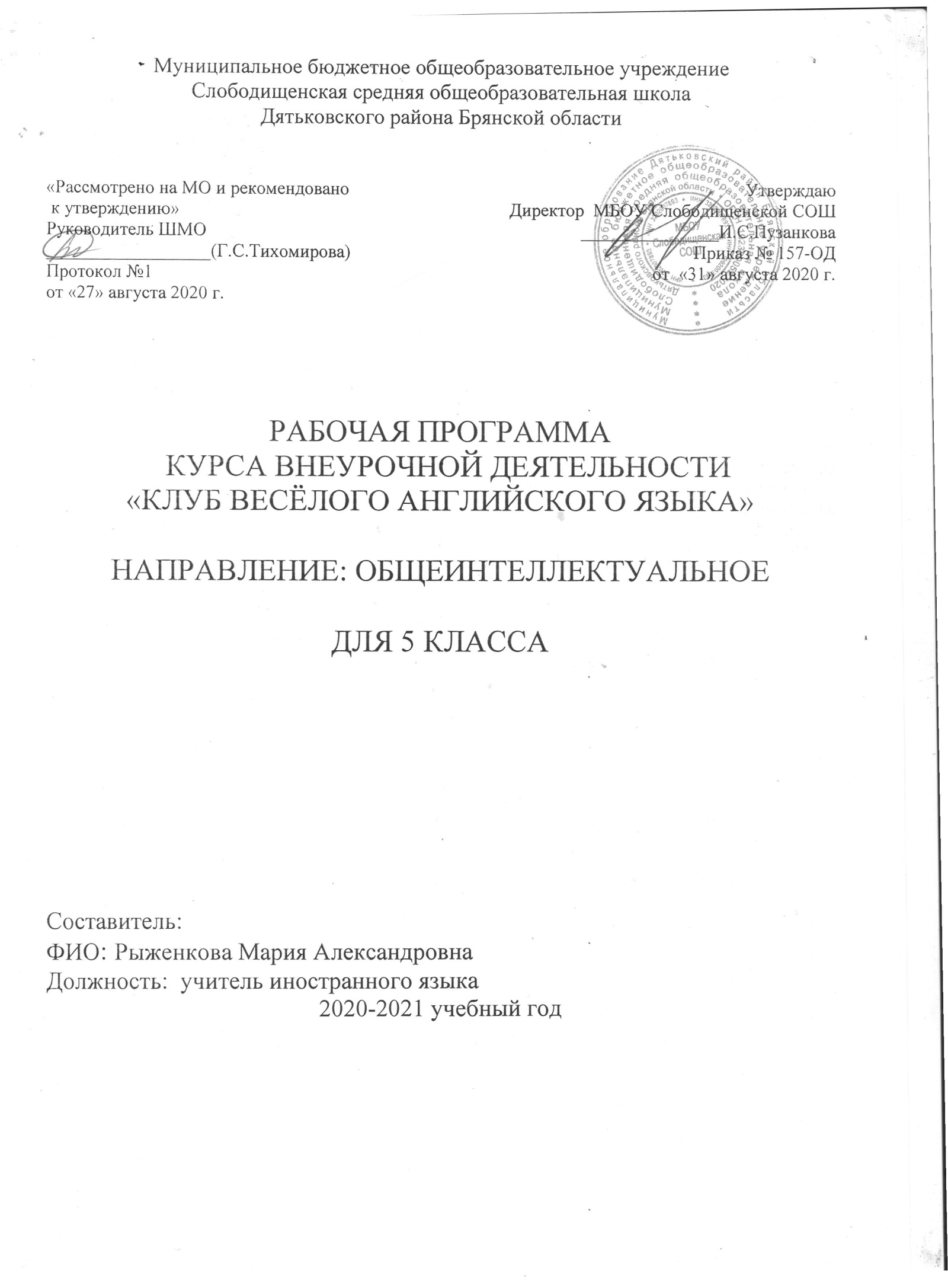 Результаты освоения курса внеурочной деятельности «Клуб весёлого английского языка» Личностные результаты:- стремление к совершенствованию собственной речевой культуры в целом; формирование коммуникативной компетенции и межкультурной и межэтнической коммуникации; развитие таких качеств, как воля, целеустремленность, креативность, инициативность, эмпатия, трудолюбие, дисциплинированность;— стремление к лучшему осознанию культуры своего народа и готовность содействовать ознакомлению с ней представителей других стран; толерантное отношение к проявлениям иной культуры, осознание себя гражданином своей страны и мира;— готовность отстаивать национальные и общечеловеческие (гуманистические, демократические) ценности, свою гражданскую позицию.Метапредметные результаты:— развитие умения планировать свое речевое и неречевое поведение;— развитие коммуникативной компетенции, включая умение взаимодействовать с окружающими, выполняя разные социальные роли;— развитие исследовательских учебных действий, включая навыки работы с информацией; поиск и выделение нужной информации, обобщение и фиксация информации;— развитие смыслового чтения, включая умение определять тему, прогнозировать содержание текста по заголовку/по ключевым словам, выделять основную мысль, главные факты, опуская второстепенные, устанавливать логическую последовательность основных фактов;— осуществление регулятивных действий самонаблюдения, самоконтроля, самооценки в процессе коммуникативной деятельности на иностранном языке;— формирование проектных умений (готовить материал для проведения презентации в наглядной форме, используя для этого специально подготовленный продукт проектирования; работать с различными источниками информации;планировать работу, распределять обязанности среди участников проекта;собирать материал с помощью анкетирования, интервьюирования;оформлять результаты в виде материального продукта (реклама, брошюра, макет, описание экскурсионного тура, планшета и т. п.); сделать электронную презентацию.)Планируемые результаты:1) коммуникативные умения в основных видах речевой деятельности (аудировании, говорении, чтении, письме);2) языковые средства и навыки пользования ими;3) социокультурная осведомленность;4) общеучебные и специальные учебные умения.Содержание курса внеурочной деятельностис указанием форм организации и видов деятельности (6 класс)Раздел 1. « Встречи, приветствия, друзья »  (6ч)Диалоги приветствия. Как начать телефонный разговор? Повторение изученной в начальной школе лексики по теме, ознакомление с новыми лексическими единицами. Игра «Откуда ты?». Раздел 2. «Великобритания» (4ч) Достопримечательности Англии. Традиции Англии. Обучение описательному монологу. Кухня Британии.Раздел 3. «  Праздники» (7ч)История происхождения и культура празднования главных английских праздников. Приглашение друзей на праздничную вечеринку. Составление праздничного меню. Формы организации и виды деятельности :- лекции и беседы,- игры (подвижные, обучающие, познавательные, коммуникативные, логические, ролевые, дидактические, лингвистические),- конкурсы,- викторины- тестирование- проектыТематическое планирование 5 класс.№Тема занятияКол-во часовДата Дата Примечания№Тема занятияКол-во часовПланФактПримечания«Встречи, приветствия, друзья»  (6ч)«Встречи, приветствия, друзья»  (6ч)«Встречи, приветствия, друзья»  (6ч)«Встречи, приветствия, друзья»  (6ч)«Встречи, приветствия, друзья»  (6ч)«Встречи, приветствия, друзья»  (6ч)1Составление диалогов знакомства.  Игра «Откуда ты?»12Диалоги «Как ты поживаешь?» Телефонные разговоры13Анкета. Рассказ о себе. Игра «Угадай кто это?»14Числительные. Игра «Count!»15Твое свободное время.16Просмотр ТV. Объявления.  Кроссворды, загадки1«Великобритания» (4ч)«Великобритания» (4ч)«Великобритания» (4ч)«Великобритания» (4ч)«Великобритания» (4ч)«Великобритания» (4ч)7Великобритания как объединение государств. Тайна Биг-бена18Традиции и обычай Великобритании. Неповторимая британская кухня19Какие сувениры можно купить в Великобритании. Общие и специальные вопросы.110Описание города и его достопримечательностей. Монолог «Я-англичанин»1«Праздники!»(7ч)«Праздники!»(7ч)«Праздники!»(7ч)«Праздники!»(7ч)«Праздники!»(7ч)«Праздники!»(7ч)11Christmas Eve. История происхождения. Празднование112Рассказ о подарках на рождество. Исчисляемые и неисчисляемые существительные113Как составить план праздника. Пригласи друга на праздничную вечеринку114Рассказ о любимых праздничных блюдах. Составление рождественского меню.115Easter. История происхождения. Празднование.116St. Valentine’s day. История происхождения. Празднование.117Конкурс презентаций «Мой любимый британский праздник»1